Skilaverkefni – 4. Þéttar og segulfræði 			Nafn: ___ _______________________ Sýnið niðurstöður með minnst 3 marktækum stöfum, (milliútkomur þurfa 4 eða fleiri) Gott er að sýna formúlurnar í bókstöfum (U = R * I og svo framvegis), enn betra er að sýna formúlurnar með tölunum sem eru notaðar og svo þarf auðvitað að skrifa niðurstöðuna með viðeigandi mælieiningu. (Útreikningar gilda til einkunnar á móti lokasvari)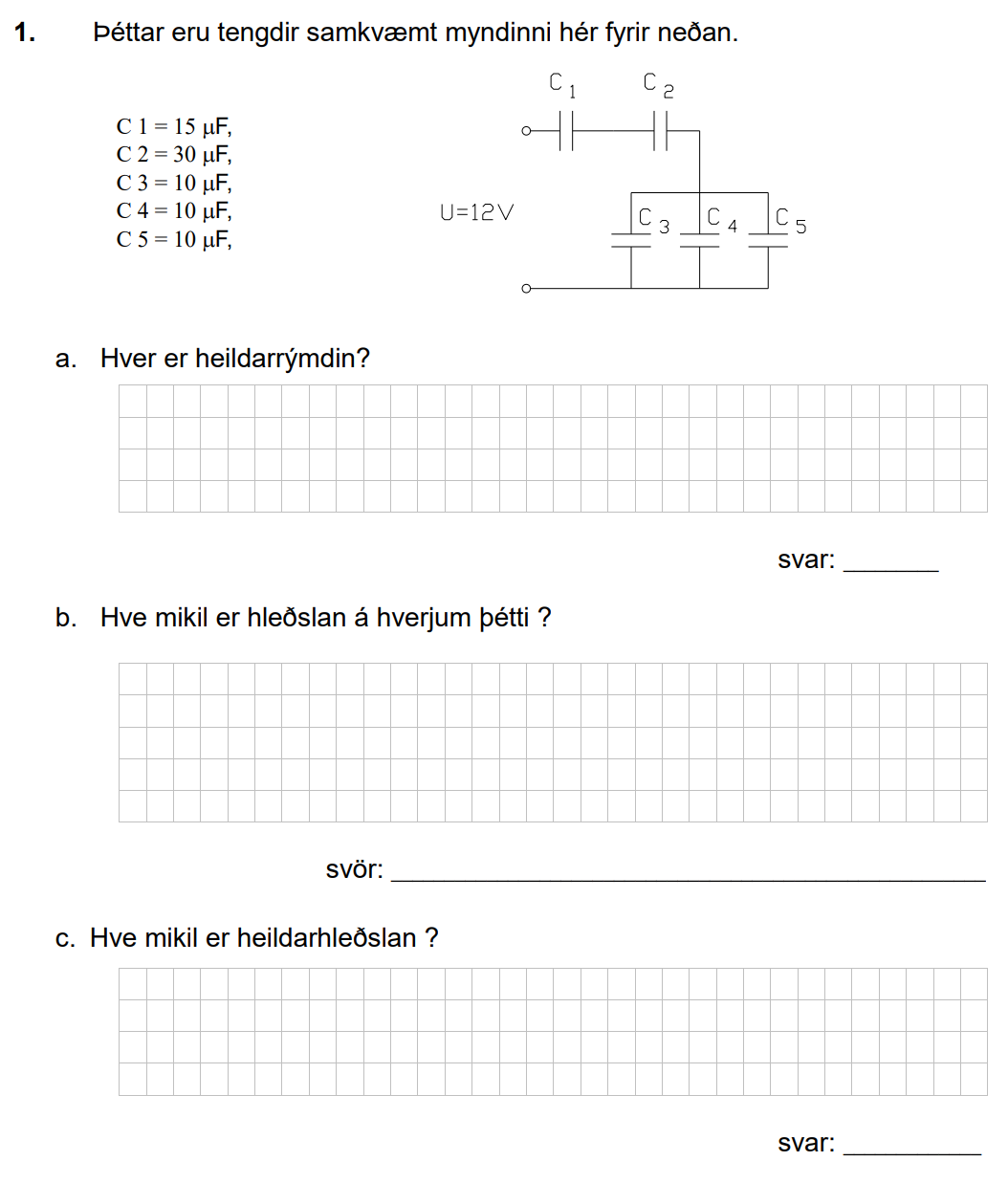 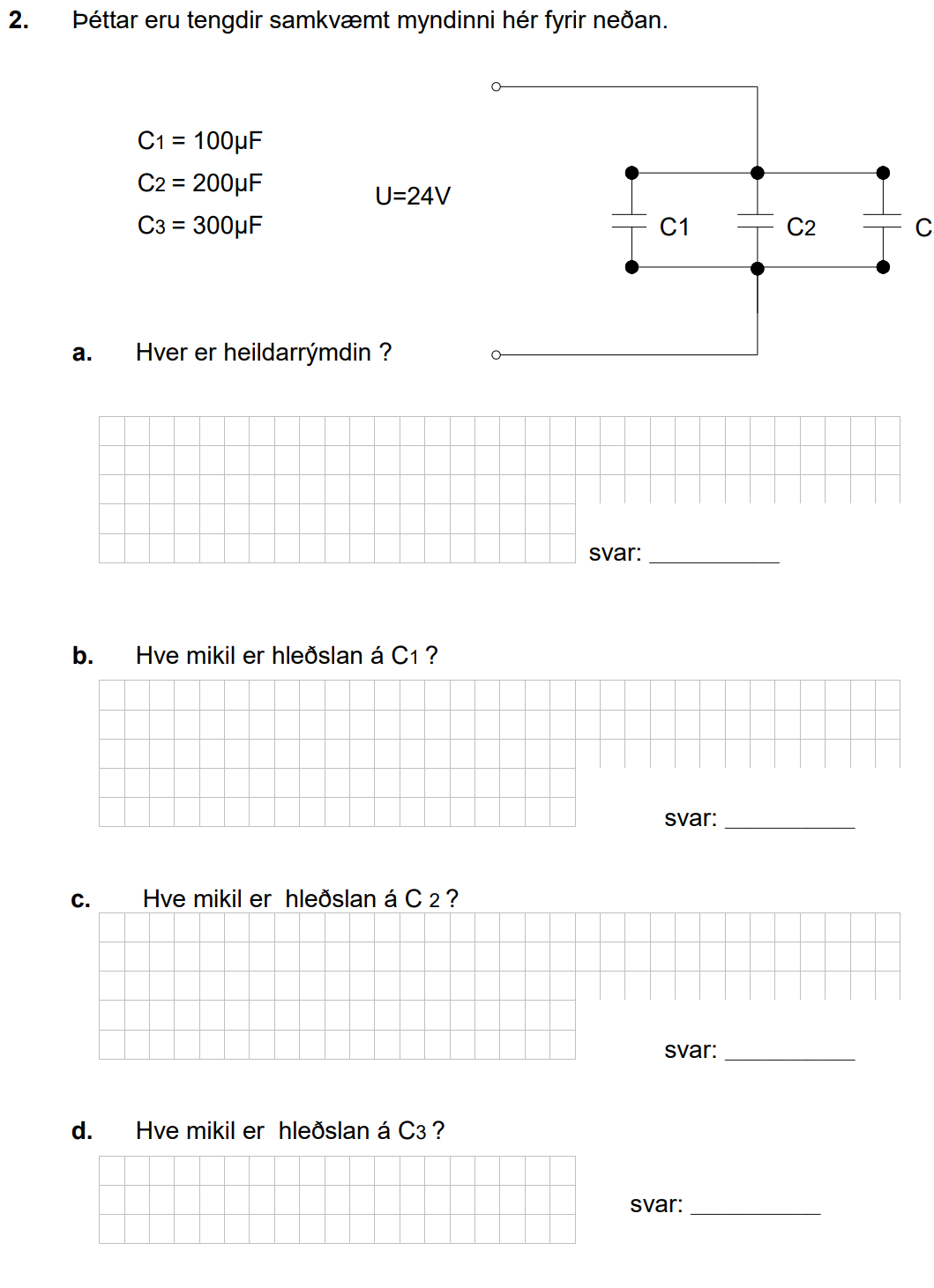 U3 = U5-U4=8,33-1,67= 6,67V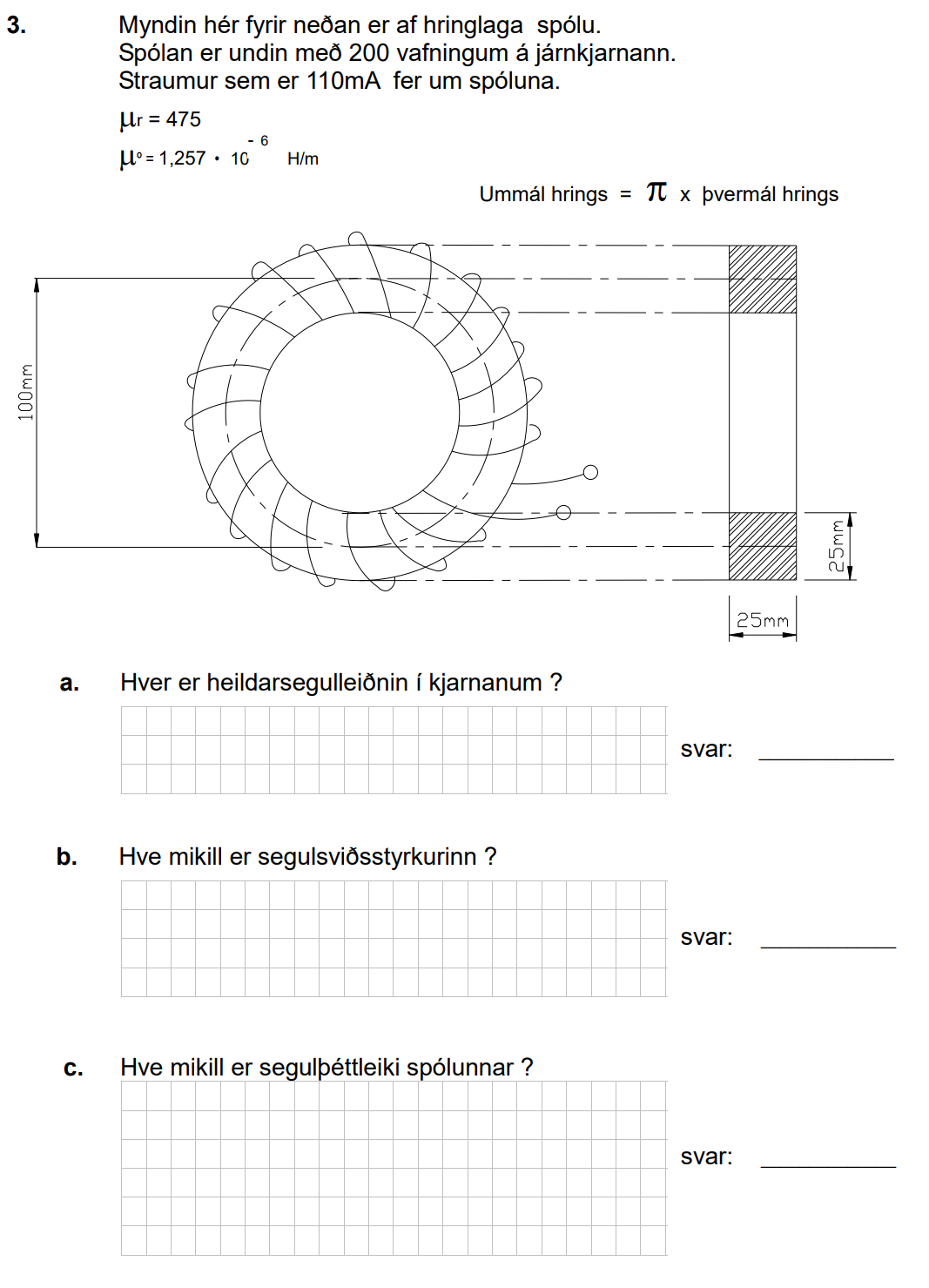 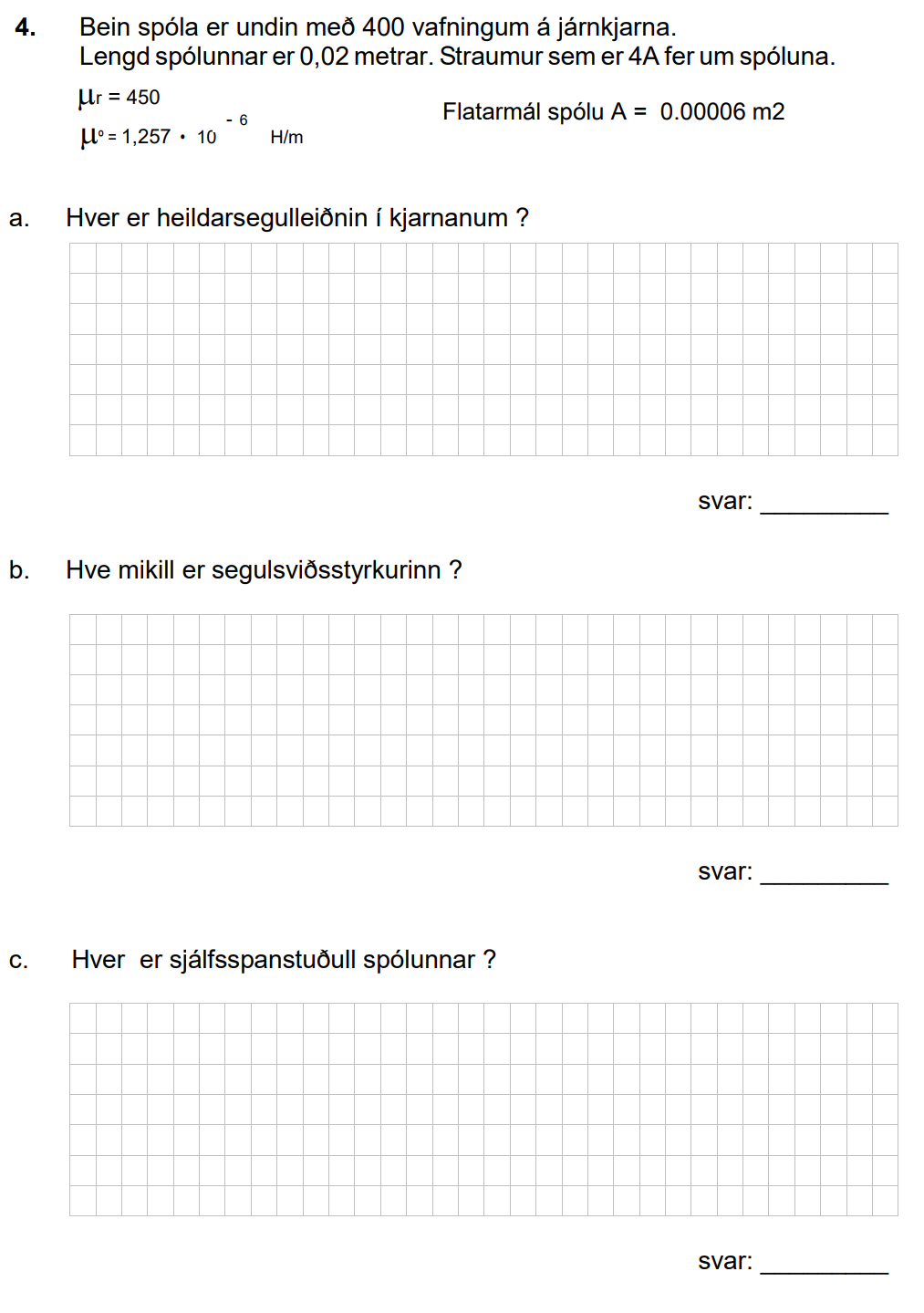 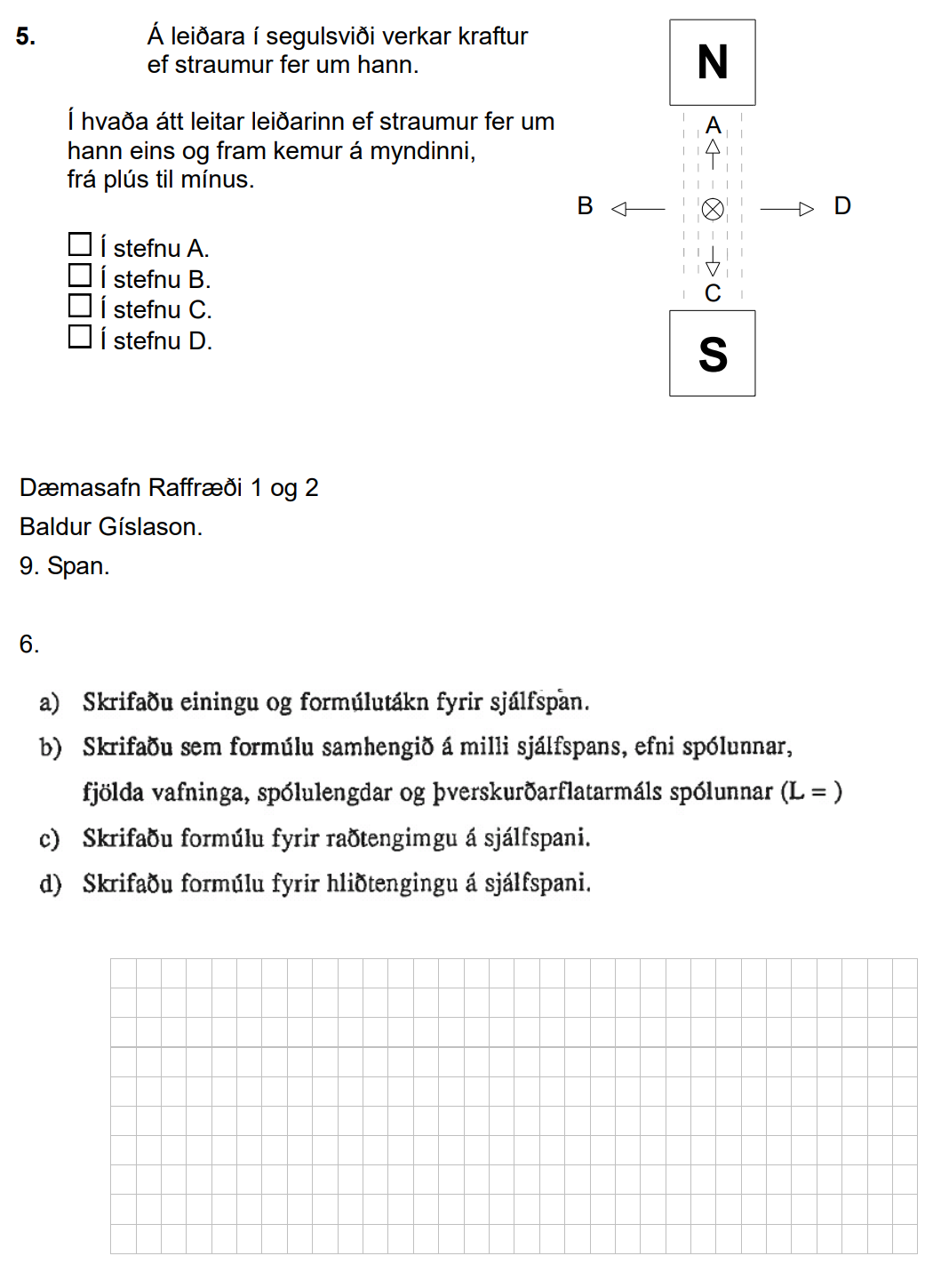 